Podmínky a kritéria k přijímacímu pohovoru z českého jazyka pro cizince 2023Ústní zkouška se skládá ze tří částí: řízeného pohovoru – uchazeč se krátce představí a zároveň reaguje na otevřené otázky;čtení s porozuměním;popisu obrázku.Každá z částí je ohodnocena 5 body, maximum je tedy 15 bodů.Dosáhne-li uchazeč 10-15 bodů, u zkoušky uspěl.Pokud uchazeč v některé ze tří částí neobdrží žádný bod nebo je-li celkový součet bodů 0-9, pak u zkoušky neuspěl.
První část pohovoruUchazeč se krátce představí komisi. Zmíní svou motivaci ke studiu na Karlínské OA. Během pohovoru dokáže uchazeč reagovat na 5 otevřených otázek souvisejících se studiem a znalostí základních reálií České republiky.
Kritéria hodnocení: hodnotí se plynulost projevu, schopnost reagovat na otázky. Každá správně zodpovězená otázka se hodnotí jedním bodem, maximum je tedy 5 bodů.Druhá část pohovoruUchazeč přečte krátký text v češtině a odpoví na 5 otázek souvisejících s textem.Kritéria hodnocení: každá správná odpověď znamená 1 bod.Třetí část pohovoruUchazeč popíše obrázek/fotografii zachycující běžnou denní situaci.
Kritéria hodnocení: samostatné vyjadřování bez pomoci zkoušejícího – 5 bodů, samostatné vyjadřování s jednou doplňující otázkou zkoušejícího – 4 body, vyjadřování pomocí otázek a odpovědí – 3 body, nesamostatné vyjadřování výčet a popis osob a předmětů – 2 body, nesamostatné vyjadřování, pouze výčet osob a předmětů – 1 bod.Z průběhu pohovoru je pořizován zvukový záznam, který bude ve škole uložen do 31. 8. 2023, poté bude smazán. Podle zvukového záznamu bude vytvořen zápis, který bude archivován spolu s materiály z přijímacího řízení.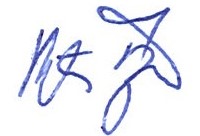 Mgr. Petr Žák 
ředitel školy